Class News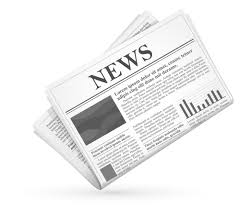 The Children’s School at Sylvia CircleAshford/Mickles C-118A NOTE FROM THE TEACHER			WEEK OF: 3/14/2016Parents! As we continue this school year, I can’t thank you enough for allowing me the opportunity to work with your child. This school year has been a blast. With mixed emotions, I am delighted to announce that I will be getting married June 25, 2016. As a result of this life-changing event, I will be relocating. It is with sincere sadness that my journey at The Children’s School will be ending. I thank you for all of your support and assistance throughout this school year. As always, if you have any further questions, please don’t hesitate to ask. Again, thank you for all of your assistance, support, and cooperation as we continue to move through this school year. UPDATES & REMINDERSHelpful website: Educationworld.comTeach-nology.comSchoolexpress.comTlsbooks.comMathworksheets4kids.comixl.comMathblaster.comMathworksheetsland.comNightly Homework – Please review nightly homework requirements in your child’s homework folder. Your child should be completing the following nightly:Homework Practice Book (please place the date at the top of each page)Moby Max (if you have access to the internet)Reading Log (read for 20 or more minutes)Reading Summary (write 2 to 4 sentences about the text read – in your own words)Spelling/Sight Word activity (choose 1 out of the 11 – nightly to complete)Scholastic book Orders – A great way to put some fun books in your child’s hands. Feel free to order online or by mail. Our Scholastic Class Code is: HLVQW. Class Wish List – We welcomed a new addition to our classroom family Wednesday, November 11th – GOLD SKIRT TETRA (fish). If possible, we would like parents to send in PetSmart gift cards of any amount to help us take care of our classroom pet. In addition, the school year is progressing and we are quickly running out of the following items: copy paper, kleenex tissue, hand sanitizer, pencils, and cap erasers. We would greatly appreciate your donations. Thanks for all that you do! From School to Home Work – In an effort to encourage your child to do his/her best with completing his/her work in class, work that is not completed will be sent home. This work will need to be completed by your child on his/her own and returned by Friday of the same week. Please be aware that only hard copies of lessons will be sent home and not shelf lessons. The amount of class work sent home may vary per child and your child may or may not have class work sent home each week.DATES TO REMEMBERBag lunches – 3/18/16School-wide Dance 4/22/16 (K3-2nd Cafeteria) (3rd-5th Gym) 12:00-2:00pm (Price- $4.00 per student)Spring Book Fair – 5/9 – 5/13Career Fun and Fitness Day – 5/19/16THANK YOU, Ms. Ashford 